Learning Project WEEKS 3 and 4 - The area you live inLearning Project WEEKS 3 and 4 - The area you live inAge Range: Y4Age Range: Y4Weekly Maths Tasks (Aim to do 1 per day) Weekly Reading Tasks (Aim to do 1 per day)Play on Hit the Button -  focus on number bonds, halves, doubles and times tables. Practise telling the time to the nearest minute using analogue and digital clocks.Practise counting forwards and backwards from any given number in 10s.Multiply two and three-digit numbers by a one-digit number using the grid method like 72 x 3 or 521 x 7.  Then add up each part using column addition.Log on and work through a session of RMeasimaths.Log on and play Sumdog.Use Hit the Button, TTRS and Maths Frame Times Tables Test to practise your 3x, 4x, 6x and 8x tables.Complete Purple Mash activities.Share a story together. This could be a chapter book where you read and discuss a chapter a day. Use the key reading questions on the Year 4 page on the school website to consolidate, challenge and extend their understanding.Listen to your child read and let them discuss what they have read. Encourage them to read with expression and intonation.Get your child to read a book on Oxford Owl, discuss what your child enjoyed about the book. Explore new vocabulary you find when reading. What are the origins of this word? Can it be modified? Can you find any synonyms or antonyms for your new word? With your child, look in magazines, newspapers and books for new vocabulary they are unfamiliar with..They could use a highlighter to highlight in magazines and newspapersWeekly Spelling Tasks (Aim to do 1 per day)Weekly Writing Tasks (Aim to do 1 per day)Practise the following Year 4 common exception words: different, difficult, disappear, exercise, experience, experiment, extreme, famous, favourite, grammar, group, guard.Remember there are lots of different ways you can learn your spellings – find the ones that work for you!  A few of our strategies are listed below:Look, say, cover, write, checkTrace, copy and replicate (then check)Segmentation strategyPyramid wordsDrawing around the word to show the shape.  Choose five of these words and write synonyms, antonyms, the meaning and an example of how to use the word in a sentence. Can the word be modified?Practise your spelling on Spelling ShedPractise your spelling on Spelling FrameSpelling – select 7-11 years.Write an information report about one of the attractions in Blackpool: The Pleasure Beach, Stanley Park, The Sandcastle…Remember to include headings, subheadings, illustrations/photographs etc.Choose an interesting building they have found out about and write a list of questions they would like to ask.Write a setting description to describe their local area. What is in their local area? What do they like/dislike about it and why?Complete Purple Mash activities.Learning Project - to be done over the course of the two weeksLearning Project - to be done over the course of the two weeksThe project this week aims to provide opportunities for your child to learn more about the area in which they live. Learning may focus on your local area, famous people, key landmarks and links to your city.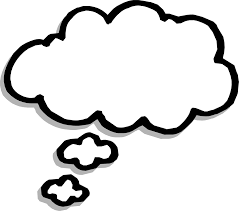 Let’s Wonder:Think about their street. What type of houses are on their street? What type of house do they live in? What other buildings are close by? Find out about their local area, what different buildings does it have? How old are some of those buildings? How have they changed over time? Use a map to locate different places. Look on Google Earth. Draw their own map of their local area.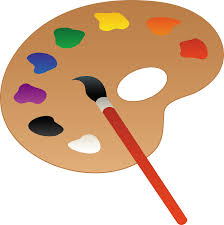 Let’s Create:                                                                                                   Choose a building they most admire in their local area: Blackpool Tower, The Grand Theatre, The Winter Gardens... Make a model of that building using materials of their choice. (Playdough, junk modelling, lego etc…..) How well did they do? What would they do differently next time? What have they learnt?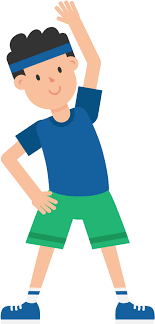 Be Active:Get out into the garden, pull up some weeds, help to give the garden a tidy up,  plant some seeds or do some watering. Time to Talk: 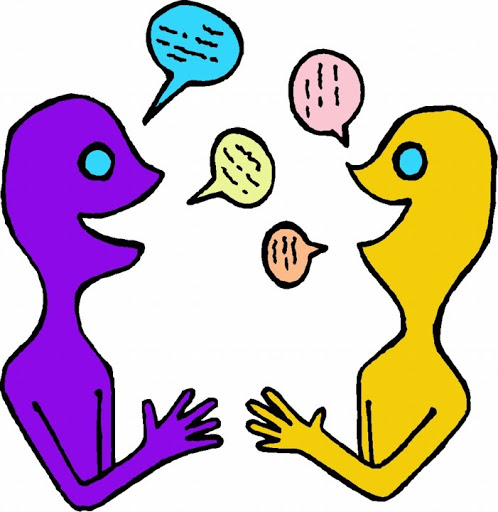 Were their family members all born in this local area? If not, how is their place of birth different to their own local area? If they were, how different is the local area since they were born? Talk about their memories of how it has changed.Understanding Others and Appreciating Differences: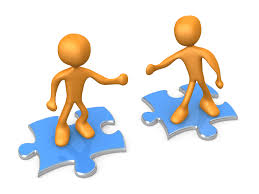 Research different places of worship that can be found in their local area. Can they find their nearest Church? Mosque? Synagogue? Temple? Gurdwara? What can they find out about them? Draw pictures and label them with any information they find out.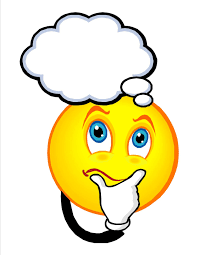 Reflect:Think about what would improve their local area? What is their local area lacking? What spoils their local area? What could be done?The project this week aims to provide opportunities for your child to learn more about the area in which they live. Learning may focus on your local area, famous people, key landmarks and links to your city.Let’s Wonder:Think about their street. What type of houses are on their street? What type of house do they live in? What other buildings are close by? Find out about their local area, what different buildings does it have? How old are some of those buildings? How have they changed over time? Use a map to locate different places. Look on Google Earth. Draw their own map of their local area.Let’s Create:                                                                                                   Choose a building they most admire in their local area: Blackpool Tower, The Grand Theatre, The Winter Gardens... Make a model of that building using materials of their choice. (Playdough, junk modelling, lego etc…..) How well did they do? What would they do differently next time? What have they learnt?Be Active:Get out into the garden, pull up some weeds, help to give the garden a tidy up,  plant some seeds or do some watering. Time to Talk: Were their family members all born in this local area? If not, how is their place of birth different to their own local area? If they were, how different is the local area since they were born? Talk about their memories of how it has changed.Understanding Others and Appreciating Differences:Research different places of worship that can be found in their local area. Can they find their nearest Church? Mosque? Synagogue? Temple? Gurdwara? What can they find out about them? Draw pictures and label them with any information they find out.Reflect:Think about what would improve their local area? What is their local area lacking? What spoils their local area? What could be done?Additional learning resources parents may wish to engage withAdditional learning resources parents may wish to engage withTwinkl - to access these resources click on the link and sign up using your own email address and creating your own password. Use the offer code UKTWINKLHELPS. Classroom Secrets Learning Packs - These packs are split into different year groups and include activities linked to reading, writing, maths and practical ideas you can do around the home.Twinkl - to access these resources click on the link and sign up using your own email address and creating your own password. Use the offer code UKTWINKLHELPS. Classroom Secrets Learning Packs - These packs are split into different year groups and include activities linked to reading, writing, maths and practical ideas you can do around the home.